Request for Approval of Advanced Training (AT) OpportunityTo find out if an Advanced Training opportunity is already approved, contact the Advanced Training Director at prairieoaksmasternaturalist@gmail.com.To request approval of a new Advanced Training (AT) opportunity:Ensure that it meets the Texas Master Naturalist mission & criteriaPrint and complete this formScan and email your completed form to prairieoaksmasternaturalist@gmail.com. Items with an asterisk (*) must be completed.*Member Requesting Approval: ____________________________________________________________*Email Address: ______________________________________________________________________________* Name of Advanced Training Opportunity: _______________________________________________*Description: __________________________________________________________________________________________________________________________________________________________________________________Advanced Training Opportunity Title for VMS: ____________________________________________*Location: ____________________________________________________________________________________*Date of Training: ___________________________*Start Time: ________________*Estimated Hours: ______________*Type of Training (Check all that apply):LectureHands-OnPresentation/DemonstrationOtherSession Leader: ______________________________________________________________________________________Sponsoring Agency: _________________________________________________________________________________TEXAS MASTER NATURALIST MISSION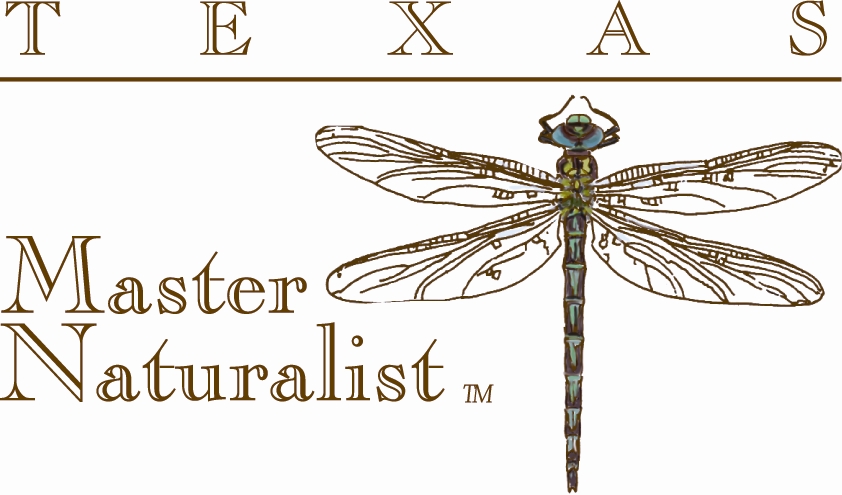 The mission of the program is to develop a corps of well-informed volunteers to provide education, outreach, and service dedicated to the beneficial management of natural resources and natural areas within their communities for the state of Texas.*How does this training meet the Texas Master Naturalist mission? (check all that apply).Promotes continued learning and development of naturalist skills? Provides Master Naturalists with knowledge and skills to work in volunteer efforts? Directs trained volunteers toward specific programs in need of their services? Provides natural resource management issues and information applicable to Texas with a preferred emphasis on the Chapter’s local community or ecoregion? Directly addresses the management of natural resources? Provides practical information and training for application in volunteer efforts? Takes advantage of local partnerships? Provides Master Naturalists an opportunity to focus their interests in one or a few specific topics? Builds on the core curriculum initially provided by the local Chapter? Is the program/training provided by a person who is a recognized authority or skilled in the subject matter? To be completed by Advanced Training Committee:Date received: _________________	Approved by: _________________________________________	Date: _________________